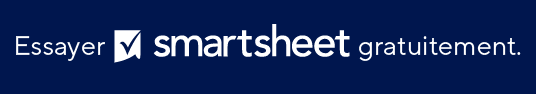 MODÈLE DE FACTURE POUR LE TRANSPORT ROUTIER				VOTRE LOGOVOTRE LOGOVOTRE LOGOFACTURE POUR TRANSPORT ROUTIERFACTURE POUR TRANSPORT ROUTIERNom de l’entrepriseBDC commandeBDC commandeBDC commandeDATE DE LA FACTUREDATE DE LA FACTURE123, rue MainHamilton, OH 44416N° CONNAISSEMENTN° CONNAISSEMENTN° CONNAISSEMENTN° DE FACTUREN° DE FACTURE(321) 456-7890Adresse e-mailTRANSPORTEURTRANSPORTEURTRANSPORTEURN° CAMIONN° CAMIONFACTURE POURADRESSE DE PRISE EN CHARGEADRESSE DE PRISE EN CHARGEADRESSE DE PRISE EN CHARGEADRESSE DE PRISE EN CHARGEADRESSE DE PRISE EN CHARGENom de l’entrepriseATTN : Nom/ServiceCONTACT DÉPARTCONTACT DÉPARTCONTACT DÉPARTTÉLÉPHONE DÉPARTTÉLÉPHONE DÉPART123, rue MainHamilton, OH 44416ADRESSE DE DESTINATIONADRESSE DE DESTINATIONADRESSE DE DESTINATIONADRESSE DE DESTINATIONADRESSE DE DESTINATION(321) 456-7890Adresse e-mailCONTACT DE DESTINATIONCONTACT DE DESTINATIONCONTACT DE DESTINATIONTÉLÉPHONE DESTINATIONTÉLÉPHONE DESTINATIONKILOMÉTRAGEFINDÉBUTTOTALKILOMÉTRAGEFINDÉBUTTOTALDESCRIPTION DE LA CHARGEDESCRIPTION DE LA CHARGEN° DE SÉRIEN° D’IDENTIFICATION AUTRECOÛTCOÛTTRANSPORTPERMETEXPORTATIONCARBURANTTOTALREMORQUE CHARGÉE PARCONDITIONS GÉNÉRALESEXPÉDITEUR - ou - CHAUFFEUR• Remettre le paiement dans les ________ jours suivant la réception de la facture.• Un taux de _______% sera appliqué par jour de retard.RÉPERTORIEZ LES DOMMAGES ÉVENTUELSJE VOUS REMERCIEJE VOUS REMERCIESIGNATURE DE L’OPÉRATEURSIGNATURE AUTORISÉEEXCLUSION DE RESPONSABILITÉTous les articles, modèles ou informations proposés par Smartsheet sur le site web sont fournis à titre de référence uniquement. Bien que nous nous efforcions de maintenir les informations à jour et exactes, nous ne faisons aucune déclaration, ni n’offrons aucune garantie, de quelque nature que ce soit, expresse ou implicite, quant à l’exhaustivité, l’exactitude, la fiabilité, la pertinence ou la disponibilité du site web, ou des informations, articles, modèles ou graphiques liés, contenus sur le site. Toute la confiance que vous accordez à ces informations relève de votre propre responsabilité, à vos propres risques.